Георгий (Юрий) Всеволодович, князь Владимирский (1189-1238, 50 лет)Третий сын Великого князя Владимирского Всеволода Юрьевича Большое Гнездо.1210 – первый военный поход против Рязанских князей1221 – основал Нижний (князю - 33 года).1212 (24 года) – Всеволод, предчувствуя скорую кончину,  завещает старшему сыну Константину Владимир, а следующему за ним Юрию (второй сын Всеволода, Борис, умер раньше) — Ростов. Константин требует, чтобы ему отдали оба. Отец в гневе, по совету бояр и епископа Иоанна, отдает великокняжеский Владимирский стол Юрию в нарушение установленного порядка наследования.14 апреля 1212 года Всеволод скончался, и великим князем стал Юрий. Это привело к междоусобице. На стороне Юрия - 3-й по возрасту брат Ярослав, а на стороне Константина — 4-й и 5-й братья Владимир и Святослав. Юрий готов был отдать Владимир в обмен на Ростов, но Константин не согласился на такую мену и предложил брату Суздаль, тот отказался. Впоследствии в борьбу втянулись другие князья.Апрель 1216 (28 лет) – Липицкая битва, Юрия и Ярослава разбили, великим князем стал Константин. Видя полный разгром (более 9000 убитыми), Юрий Всеволодович бросил остатки своей рати и вместе с братом бежал во Владимир, загнав трёх коней, в одном белье (кольчугу снял для легкости).1217 - Юрий получил в удел Городец Радилов на Волге 1217- Константин отдал Юрию Суздаль и признал брата своим преемником на великокняжеском столе в обмен на обширный ростовский удел для своих сыновей, которые должны были признать Юрия вместо отца.1218 (30 лет) – Константин умер, Юрий вторично стал великим князем.В летописи отмечено, что Юрий Всеволодович добивался внешнеполитических успехов, в основном, избегая военных столкновений. «Украшен был добрыми нравами: старался исполнять Божьи заповеди; всегда имел в сердце страх Божий, помня заповедь Господню о любви не только к ближним, но и к врагам, был милостив выше меры; не жалея своего имения, раздавал его нуждающимся, строил церкви и украшал их иконами бесценными и книгами; чтил священников и монахов». За 18 лет (1220-1238) лично возглавил 6 военных походов из 16, предпринятых Владимирскими войсками.1221 (33 года) – основание Нижнего.Легенда о даровании мордовской земли: старики из мордвы, узнав о прибытии русского князя, послали ему с молодыми людьми говядины и пива. Молодые же люди дорогой говядину съели, пиво выпили, а русскому князю принесли земли да воды. Князь-мурза обрадовался этому дару, принял его в знак покорности мордовского племени и поплыл далее по Волге-реке. Где кинет на берег горсть подаренной ему недогадливой мордовской молодёжью земли — там быть городу, где бросит щепотку — там быть селу…»1238 (50 лет) - Батый сжёг Москву, взял в плен Владимира, второго сына Юрия, двинулся на Владимир.Юрий отправляется за Волгу собирать рать. Во Владимире остались жена Юрия Агафия Всеволодовна, сыновья Всеволод и Мстислав, дочь Феодора, жены сыновей Всеволода, Мстислава и Владимира, внуки.  2 или 3 февраля 1238 – осада Владимира. 7 февраля город пал, зажжен врагом. Во время пожара погибла вся семья Юрия (тело Владимира, убитого в плену, найдено у городских стен). Уцелела только дочь Добрава, которой не было во Владимире (замужем за князем Волынским). 4 марта - в битве на реке Сити войска Юрия разбиты второстепенными силами монголов во главе с Бурундаем (следовали отдельно от основных сил более северным маршрутом). Юрий убит. Обезглавленное тело князя обнаружено по княжеской одежде среди оставшихся не погребёнными тел убитых епископом Ростовским Кириллом, возвращавшемся из Белоозера. Он отвёз тело в Ростов. Впоследствии голова Юрия была тоже найдена и приложена к телу. 1645 (4 века спустя) - причислен к лику святых как Святой Благоверный Князь Георгий Всеволодович (память — 4 февраля).Легенда о смерти: бился князь со своей дружиной отважно, в конце битвы он погиб мученической смертью; ему усечена была голова и преподнесена в дар хану Батыю. Батый как победитель объехал с ней поле боя. Когда же найденные на поле битвы тело и голова князя были совмещены, «глава святая прильнула к святому телу, так что и следа не было отсечения на его шее; правая рука поднята была как бы у живого, показывая на подвиг».Другой источникТого же лета. Великий Князь Гюрги,
сын Всеволож, заложи град на усть Окы и
нарече имя ему Новъград.
Лаврентьевская летопись. Запись 6729 (1221) года.Как широкой волжской окатной волной на рассветной заре плеснуло – Нижний Новгород. Как вольным ветром раздольных российских пространств опахнуло – Нижний Новгород.Как вдох и выдох крутой и упругой богатырской груди – Нижний Новгород.Как гулкое эхо от малинового перезвона дальних колоколов – Нижний Новгород.Как извечное ворожейно неотвязное заклинание, как зарок и зов – Нижний Новгород.Нижний Новгород. Старина и новь. Легенда и быль. Духовная опора и обжитой отчий дом.Есть в облике нашего города, вставшего на пересечении двух голубых дорог, двух песенных рек – Волги и Оки, не только привлекательность сохранившегося природно-исторического своеобразия, но и державная величавость. Недаром на древних кручах правобережья, что помнят первых поселенцев, как бы сами собой приходят на ум восторженные слова художника Ильи Ефимовича Репина:«Этот царственно поставленный над всем востоком России город совсем закружил наши головы. Как упоительны его необозримые дали! Мы захлебывались от восхищения ими, и перед нашими глазами вставала живая история старой Руси, люди которой, эти сильные люди хорошей породы, так умели ценить жизнь, ее теплоту и художественность. Эти не любили селиться где-нибудь и как-нибудь…»Известно несколько преданий о заселении высоких лесистых холмов у слияния Оки и Волги русскими людьми. Холмы эти, прорезанные крутыми оврагами, издревле назывались Дятловыми горами. Может быть, название произошло оттого, что обнаженные с береговой стороны кручи сложены из слоев красной и белой глины и мергелей с черными прожилками и напоминают раскраску пестрого дятла. А может, название породила легенда.Согласно ей, первым обосновался на прибрежных кручах некий сноровистый мордвин-язычник. Народилось у него от восемнадцати жен семьдесят сыновей, вот и пришлось ему строить хижину за хижиной, неустанно стуча топором с утра до вечера, за что прозвали его Дятлом. Отсюда – и название гор.У легенды есть продолжение. Как-то раз, уже после смерти Дятла, поссорились его сыновья, пустили в ход кулаки. В ту пору плыл на струге по Волге русский князь, заметил на горах мельтешение. Угодливые воеводы поведали, что это мордва ему холщовыми рукавами машет – приветствует, просит дары принять. Отправил князь к мордве посланца. Занятым распрей сыновьям Дятла недосуг было вникать, почему от них требуют даров: набросали в корзину еды, наполнили кувшин медовухой, с чем и отослали на берег быстроногую ребятню. Мальчишки по пути наугощались сами, а к стругу доставили в корзине землю и в кувшине родниковую воду. Сильно разгневался князь. Но воеводы тут же растолковали ему, что дороже подарка не может быть: земли и воды свои мордва во владение князю жалует. Поплыл довольный князь дальше. Где кинет на берег горсть земли из корзины – там городу стоять, где щепотку бросит – селу быть. А где водой из кувшина польет – там купцам плавать, красным товаром торговать. Больше всего земли просыпалось и воды пролилось, когда мальчишки корзину и кувшин на струг заносили. У того места, на Дятловых горах, и вырос Нижний Новгород – купеческая столица.Вот такая бытовала в старые годы легенда, передавалась из уст в уста.Но она – не документ, хотя и понятно, что «сказка ложь, да в ней намек».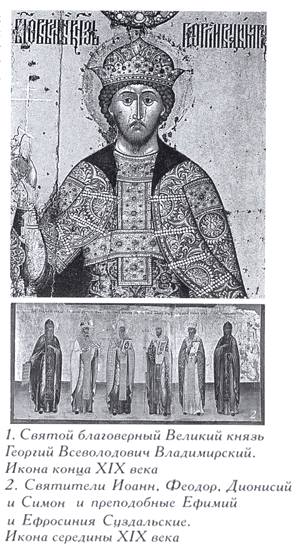 А вот какие свидетельства представил нижегородский историк-краевед Игорь Александрович Кирьянов: «Археологические исследования в районе Архангельского собора показали, что первопоселенцами города были русские воины со своими семьями. Они жили в домах-полуземлянках с глинобитными печами, топившимися по-черному. Стены таких домов были сделаны не в виде сруба, а из вертикально поставленных бревен, над которыми возвышалась двускатная кровля, покрытая деревянными плахами, лубом и дерном. Внутрь дома вела лесенка – спуск к двери. <…> В ходе раскопок в жилищах не было обнаружено никаких признаков занятий ремеслом, но найдены многочисленные предметы воинского обихода: ножи, стремена, удила, наконечники стрел».Летопись же сообщает кратко, что «лета 6729 (1221 года) князь великий Юрий Всеволодович заложил град на усть Оки и иарече имя ему Новгород Нижний». Благословил его на это духовный наставник епископ Симон.Юрий Всеволодович – сын Всеволода Большое Гнездо, внук основателя Москвы Юрия Долгорукого, правнук Мономаха. Он родился в Суздале. Как тогда было принято в княжеских семьях, трех лет Юрия посадили на коня, а в девятнадцать он уже возглавил военный поход – было это в 1208 году. Через четыре года состарившийся отец, умирая, завещал Владимиро-Суздальское княжество не старшему сыну Константину, с которым не мог ужиться, а добродетельному и осмотрительному Юрию. С той поры и стал ему самым близким сподвижником епископ Симон.Крепкие узы связывали этих людей. И в горе, и в радости они были вместе, деля одну судьбу и оставаясь верными друг другу до конца. Немало им пришлось претерпеть напастей и гроз, не однажды они рисковали жизнью, лишались земных милостей и благ, но никогда не изменяли избранной стезе и были необыкновенно крепки в вере.В молодости Симон принял монашеский постриг в Киево-Печерском монастыре и там же начал писать «Патерик Печерский». В 1206 году он, находясь уже во Владимире, стал там игуменом Рождественской обители, основанной Всеволодом Большое Гнездо. Когда по завещанию Всеволода его второй по старшинству сын Юрий (Георгий) Всеволодович занял место великого князя, он добился создания в своих владениях отдельной епархии, и первым епископом Владимирским и Суздальским был в 1214 году провозглашен Симон.Спустя два года после этого старший из сыновей Всеволода Большое Гнездо Константин силой вытеснил Юрия из Владимира, захватив великий стол. Немало было пролито русской крови в битве при реке Липице, когда рати двух родных братьев сошлись в рукопашной схватке. И победитель продиктовал свою волю. Юрий был отправлен на Волгу в назначенный ему удел Городец-Радилов. Естественно, Симон не покинул изгнанника и разделил его участь.Недолго пробыл на великом княжении.болезненный Константин, в 1217 году, как свидетельствует летопись, «посла по брата своего Георгия на Городецъ, зова его к собе в Володимеръ; он же прииде к нему с епископом своим Симоном и с боляры своими.. Костянътин же урядися с ним на том: «по моем животе Володимеръ тобе, а ныне поиде в Суздаль». И води его ко кресту.. .» После смерти Константина Юрий вместе с епископом Симоном вернулся на свое место во Владимир.И, безусловно, вместе они – великий князь и глава Владимиро-Суздальской епархии принимали решение о возведении на восточном рубеже своих земель сторожевой твердыни и выбрали для этого красивейшее место при слиянии Оки и Волги. Можно только подивиться, каким мудрым и провидческим было их решение, в котором проявилась высшая воля.«Блаженный и милостивый, учительный епископ», как назван Симон в старинной летописи, преставился 10 мая 1226 года, и его тело погребли в Богородском соборе Владимира. Позднее он был канонизирован Русской православной церковью. После себя достопочтенный святитель оставил несколько рукописных трудов, среди которых «Сказание о Святой чудотворной церкви Печерской Киевской како создася, украсися и освятися», жития нескольких печерских праведников, описание чудес преподобного Антония Печерского, послание к черноризцу Поликарпу.Прекрасные белокаменные церкви были построены в княжество Юрия, благо нашлись непревзойденные мастера, не посрамившие владимиро-суздальской школы зодчих, чье искусство просияло в храме Покрова на Нерли. Князь поощряет художества и особенно печется о благоустройстве городов. Вот что отмечает в своей книге-справочнике «Потомство Рюрика» священник Александр Соколов: «Роль великого князя Юрия Всеволодовича и епископа Симона в истории Нижнего Новгорода и Поволжья была значительной…Юрий Всеволодович отличался благочестием, высокой нравственностью, почитал духовенство, был храбр, умен и образован, обладал талантами государственного деятеля и полководца. Его отец, Всеволод III, проживший несколько лет в Византии, привил детям вкус к высокой византийской культуре и просвещению».[]Недобрая весть о разгроме объединенной рати южных русских княжеств монголо-татарами в 1223 году на Калке не насторожила его: не к Оке и Клязьме враг подступал, потому и беспокоиться нечего. Никому не дано было предвидеть гибельной напасти.Еще вовсю стучат плотницкие топоры в Нижнем Новгороде. И недалеко от возведенного кирпичного Спасо-Преображенского собора (1225) умелые каменщики споро наращивают стены Архангельского собора (1227-1230), сооружаемого на месте старого деревянного. Но, оказавшись в Нижнем в разгар строительной страды, не забывает поставленный великим князем воеводой Еремей Глебович о ратных заботах. И не ошибается. Потому-то в решительный час именно ему будет дан наказ собирать из нижегородцев сторожевой полк, который спешно отправится на рязанско-владимирскую границу, чтобы первым вступить в столкновение с врагами из далеких земель. Это произойдет в январе 1238 года. Схватившись с туменами хана Батыя под Коломной, на поле боя полегли многие нижегородцы вместе с подошедшими к ним на помощь владимирцами и муромцами. Вскоре враги взяли штурмом Владимир и Суздаль, а сам Юрий Всеволодович, собиравший новое войско на севере княжества, вступил с ними в схватку на реке Сити.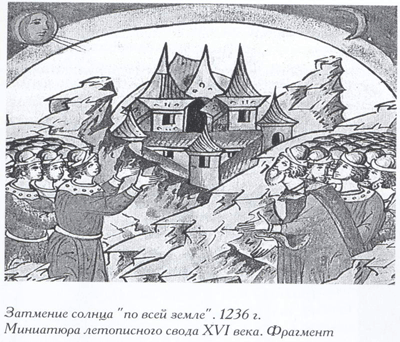 Он задумал заманить врага в гиблые болотистые места, так называемую Болотею с обширными непроходимыми трясинами, над которыми вился пар даже в самые жестокие морозы. Уже подступала весна, начали подтаивать снега и, казалось, князь все рассчитал верно, тем более, что его войско знало потаенные тропы, спасительно проложенные в чернолесье, где легко можно было укрыться.Битва началась у расположенного на холме Божьего городка, позднее ставшего селом Божонкой, сохранившимся до сих пор. В старину же городок был центром большой округи на западе княжества и в духовных грамотах упоминался после городов Углича и Романова. Так что большая часть княжьей рати могла расположиться здесь. Но, видимо, ордынской разведке удалось выявить диспозицию русской дружины. 4 марта 1238 года отряды Бурундая, уничтожив передовую заставу воеводы Дорожи, внезапно оказались у Божьего городка и напали на княжеский лагерь. «Бысть брань великая и сеча злая, и лилася кровь, аки вода». Юрий Всеволодович вместе с князем Васильком Ростовским сражались отважно, не щадя себя. И оба пали. В черных ельниках за рекой Мологой и гиблыми трясинами спаслась только малая часть рати. Однако и враги были обескровлены и, оставив намерение взять Новгород, повернули назад, уйдя в дикую степь.Памятное место, где произошла роковая сеча, находится в Некоузском районе Ярославской области. На месте гибели Юрия Всеволодовича поставлена часовня. Памятники Ситской битве есть у села Божонки и деревни Лопатино.Святые мощи великого князя Юрия Всеволодовича пребывают в Успенском соборе города Владимира. В 1643 году его мощи были обнаружены нетленными, и Юрий Всеволодович удостоился быть причисленным к лику святых Русской Православной Церкви.Полной тревог и жестоких испытаний была жизнь великого князя, которую он принес на алтарь Отечества.В 1889 году, когда торжественно отмечалось семисотлетие со дня рождения Юрия (Георгия) Всеволодовича, ему – основателю Нижнего Новгорода, святому благоверному великому князю – был посвящен гимн, созданный М.А. Балакиревым на слова А.В.Лихачева.С выси княжьего престола,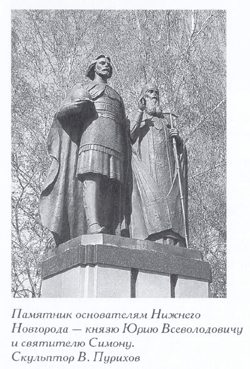 Правя родиной своей,Ты предстал ей, величавый,В блеске солнечных лучей;На защиту отчей верыГрозный меч ты обнажилИ, осиленный врагами,В битве голову сложил.Ряд веков, как ты почиешь,Но и вплоть до наших днейБлагодать на нас исходитОт святых твоих мощей.Не оставь же нас молитвой,Дабы царь небесных силГрад, основанный тобою,Возлюбив, благословил.Слава Новгороду Низовской земли!Слава великому князю Георгию!И к прошлому, и к будущему обращено это величание, соединяющее времена.Теменью ветхого колодца порой кажется глубь веков, где затеряны многие судьбы и события. Но самое заветное, как и самое роковое, не может не сохраниться в памяти народа. И вперемешку с отрадными приходится листать горькие, обугленные страницы истории, хранящие следы черной напасти, муки и великих бедствий. А все же рождались на русской земле герои, не давшие пропасть ей.